English conversation 28 2 2023Cooking	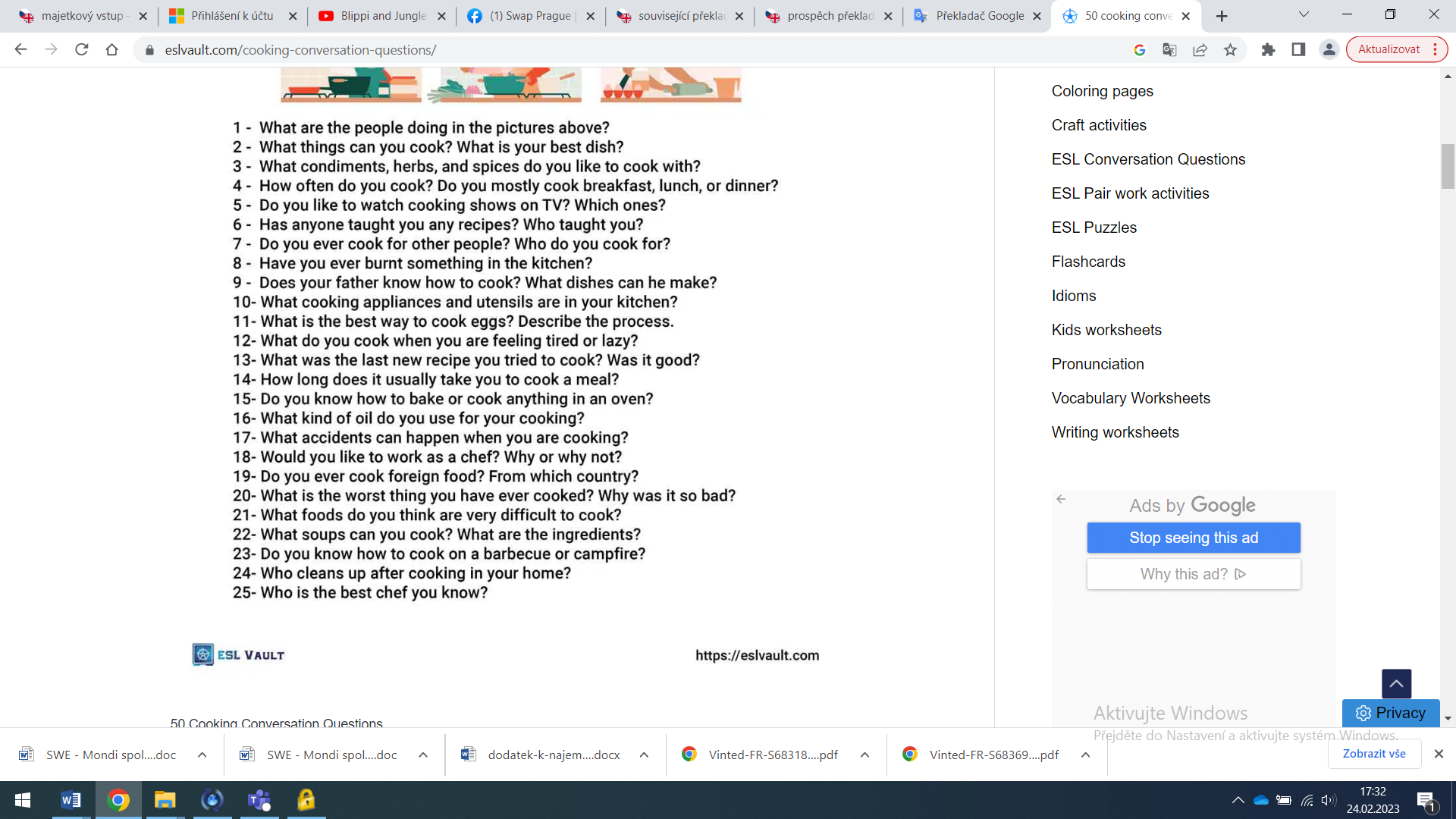 Do you cook? Why yes/ not? Is it a necessity/ hobby…What is your most favourite and least favourite food?What is your favourite meal of the day?What are Czech eating habits?When do we eat out mostly? For breakfast/lunch/dinner?What is the best food you have ever eaten? In which restaurant?Do you watch cooking shows? What is your favourite cooking program/ contests?What kitchen utensils do you use when cooking?LADLE      WHISK     GRATER      SPATULA      SPAGHETTI THONGS        COLANDER       MEATGRINDER      PEELER        CLEAVERPANCAKE PANROLLING PINGRATERFISH POACHERWHISKEGG SLICERSAUCE PANPASTRY BRUSHSPAGHETTI TONGSCORKSCREW